2024 Ferntree Gully Film Society Movie ReviewsFebruary 26th: The Duke. In 1961, a 60-year-old taxi driver stole a Goya painting of the Duke of Wellington from the National Gallery in London. He sends a ransom note to the government saying he will return the painting if the government invests more care for older people.March 25th: The Crime is Mine. In 1930’s Paris, Madeline, a pretty penniless and talentless actress, is accused of murdering a famous producer, and a new life of fame begins until the truth comes out.April 22nd:  Shayda. An Iranian woman living in Australia finds refuge in a Woman’s Shelter, having fled from her husband’s violence. He is studying medicine, and she fears he will attempt to take their frightened six-year-old daughter Mona back to Iran when he graduates.May 27th:  Alcarras. For as long as they can remember, Catalonian farmers have faced eviction and an uncertain future after generations of harvesting the same land. The landowner is deceased, and his grandson and heir wants to uproot the trees and install solar panels.June 24th: Scrapper. Following her mother’s death, resourceful 12-year-old daughter Georgia continues to live happily alone in their London outskirts flat. She makes money stealing bikes with her friend Ali until her estranged father shows up. Being strangers for so long, she doesn’t recognise him.July 22nd : Chevalier. An illegitimate son of an enslaved African and a French plantation owner, Joseph Bologne rises to incredible heights in French society. As a celebrated violinist-composer and fencer, he has an unfortunate love affair and falls out with Marie-Antoinette and her court.August 26th:  My Sailor My Love. It is a powerful and romantic tale of a second chance at love and the power of redemption. After becoming concerned about her father, Howard, Grace hires a caretaker, Annie. At first, he rejects any help from Annie, but gradually, the pair bonds.September 23rd: The Blue Kaftan. Award-winning drama that reveals a beautiful love triangle in a small Moroccan town where gay relations are forbidden. Mina and her husband Halim run a kaftan store in one of Morocco’s oldest medinas.October 28th: One Fine Morning. Sandra is a single mother living in Paris, trying to balance the emotional needs of her parents, her child, and herself. She unexpectedly reconnects with an old friend, and a passionate relationship begins to form, but not without repercussions.November 25th: Broker. New parents can be found at a price for babies placed in the “Baby Box.” Soyoung put her baby in the box but now wants her baby back. December 9th: The Last Film Show. Samay, a nine-year-old Indian boy living with his family in a remote village, discovers film for the first time and is absolutely mesmerised. Against his father’s wishes, he returns to the cinema daily. Samay and his friends jubilantly succeed in making a film projection apparatus, but following your dreams often means leaving things behind.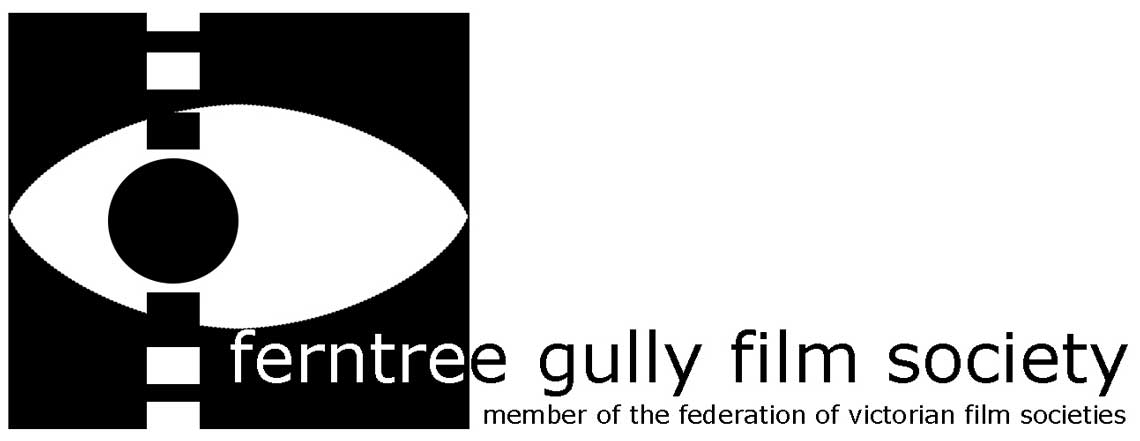 Associated with Ferntree Gully Arts Society Inc. January 2024 Email: sally_59@bigpond.net.auPhone: Sally 0409 476 058Dorothy 8756 4286Dear Members Welcome to 2024; I hope everyone looks forward to another year of great movies.Movie List for 2024Membership Renewal is now due. Membership is yearly, with 11 films from February to December at $95.00, and a concession rate is offered at $90.00. (Pensioners and Students only). Apologies for the cost increase. Just like everything, Village has increased its costs to us. Membership forms available online:https://www.thehutgallery.com.au/ferntree-gully-film-society.htmlPrinted forms will be available at the Hut Gallery. For membership enquiries, call 8756 4286.Thank you to all that sent through their favourite movie for the year. It would be greatly appreciated if you have some spare time and would like to offer your skills to the Film Society. If you have any questions, please don’t hesitate to contact me. Regards Sally sally_59@bigpond.net.au Dear Members Welcome to 2024; I hope everyone looks forward to another year of great movies.Movie List for 2024Membership Renewal is now due. Membership is yearly, with 11 films from February to December at $95.00, and a concession rate is offered at $90.00. (Pensioners and Students only). Apologies for the cost increase. Just like everything, Village has increased its costs to us. Membership forms available online:https://www.thehutgallery.com.au/ferntree-gully-film-society.htmlPrinted forms will be available at the Hut Gallery. For membership enquiries, call 8756 4286.Thank you to all that sent through their favourite movie for the year. It would be greatly appreciated if you have some spare time and would like to offer your skills to the Film Society. If you have any questions, please don’t hesitate to contact me. Regards Sally sally_59@bigpond.net.au 